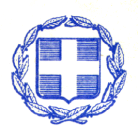 ΘΕΜΑ: 3ήμερη εκδρομή μαθητών Γυμνασίου Νέας Σελεύκειας στην Αθήνα.Αναφορικά με το αντικείμενο του θέματος σας καλούμε να υποβάλλετε στη Διεύθυνση του Σχολείου  μέχρι και την  19η  Δεκεμβρίου 2019 ώρα 11:00.   Κλειστές προσφορές, αφού λάβετε υπόψη και τα εξής: Τόπος εκδρομής:  ΑθήναΔιάρκεια: Από  20 μέχρι  22 Φεβρουαρίου 2020Αναχώρηση από Ηγουμενίτσα:  20/2/2020 Αναχώρηση από Αθήνα: 22/2/2020Αριθμός μαθητών: 45Αριθμός συνοδών καθηγητών: 3Ξενοδοχεία : Τουλάχιστον 4 Αστέρων στο Κέντρο της ΑθήναΔιανυκτερεύσεις :   (2) Δύο Σίτιση σε καθημερινή βάση: με πρωινό Μικροαλλαγές  στο πρόγραμμα χωρίς  να  επηρεάζουν  τις  χιλιομετρικές αποστάσεις  και  το  βασικό ωράριο είναι  δυνατές.ΠΡΟΓΡΑΜΜΑ  ΕΚΔΡΟΜΗΣ   ΠΕΜΠΤΗ   20/2/2020    ώρα 08:00 αναχώρηση από το χώρο του σχολείου.                                  ώρα 16:00     Άφιξη στην  πόλη της Αθήνας	ώρα 19:00    Επίσκεψη στη Βουλή                Δείπνο - Επιστροφή στο ξενοδοχείο                                 ΠΑΡΑΣΚΕΥΗ   21/2/2020	ώρα 08:30 πρωινό.                                 ώρα 09:30   Ίδρυμα Μείζονος Ελληνισμού                                 ώρα 15:00   Γεύμα.               ώρα 18:30 Επίσκεψη στο Πλανητάριο.               Δείπνο - Επιστροφή στο ξενοδοχείο	ΣΑΒΒΑΤΟ  22/2/2020ώρα 10:00  Επίσκεψη στο Μουσείο της Ακρόπολη και ξενάγηση στον Αρχαιολογικό χώρο της Ακρόπολης ώρα 13:00 Αναχώρηση για Ηγουμενίτσα                                 ώρα 21:00 περίπου  άφιξη στην Ηγουμενίτσα.Για τις παραπάνω υπηρεσίες ζητείται ξεχωριστά:1) Η τελική συνολική τιμή. 2) Συνολικό Κόστος ανα μαθητή:	(ΕΥΡΩ:………………..) Απαραίτητα δικαιολογητικά:Υπεύθυνη δήλωση ότι το ταξιδιωτικό γραφείο σας διαθέτει ειδικό σήμα λειτουργίας το οποίο βρίσκεται σε ισχύΑριθμούς πινακίδων λεωφορείων.Αντίγραφο αδειών οδήγησης οδηγών.Αντίγραφο ελέγχου του ΚΤΕΟ.Αντίγραφο ασφαλιστήριων συμβολαίων.Βεβαίωση αριθμού θέσεων των λεωφορείων.Υποχρεωτική Ασφάλιση Ευθύνης Διοργανωτή σύμφωνα με την κείμενη νομοθεσία.Υπεύθυνη δήλωση του ταξιδιωτικού γραφείου ότι διαθέτει το ειδικό σήμα λειτουργίας, το οποίο να βρίσκεται σε ισχύ.Εφαρμογή της    εγκυκλίου αριθ.876/7-10-2014 της Αντιπεριφέρειας  ΘεσπρωτίαςΕπιπλέον να ληφθεί   υπόψη ότι:Το 20% της συνολικής αξίας της εκδρομής θα παρακρατηθεί σαν εγγύηση ακριβούς εκτέλεσης των όρων της προκήρυξης-συμφωνητικού και θα αποδοθεί με την επιστροφή του σχολείου από την εκδρομή.Το λεωφορείο θα είναι στη διάθεση των υπευθύνων της εκδρομής καθ’ όλη τη διάρκεια της ημέρας, στις περιηγήσεις- ξεναγήσεις.Το σχολείο διατηρεί το δικαίωμα να μην πραγματοποιήσει τη μετακίνηση αν δεν συμπληρωθεί ο απαιτούμενος αριθμός μαθητών.Σε περίπτωση που για λόγους ανωτέρας βίας ή αιφνίδιας ασθένειας ματαιωθεί η συμμετοχή μαθητών, τα ποσά συμμετοχής θα επιστραφούν από το τουριστικό γραφείο.Η επιτροπή αξιολόγησης, πέραν της τιμής, συνεκτιμά την ποιότητα, την αξιοπιστία του ταξιδιωτικού γραφείου και το εύρος των προσφερομένων παροχών και δεν υποχρεούται να επιλέξει απαραίτητα το πρακτορείο που μειοδοτεί.	                                                                      Ο Διευθυντής			                                             Μπουτάσης ΕλευθέριοςΕΛΛΗΝΙΚΗ ΔΗΜΟΚΡΑΤΙΑΕΛΛΗΝΙΚΗ ΔΗΜΟΚΡΑΤΙΑΕΛΛΗΝΙΚΗ ΔΗΜΟΚΡΑΤΙΑΝέα Σελεύκεια   12-12-2019ΥΠΟΥΡΓΕΙΟ ΠΑΙΔΕΙΑΣ ΚΑΙ ΘΡΗΣΚΕΥΜΑΤΩΝΥΠΟΥΡΓΕΙΟ ΠΑΙΔΕΙΑΣ ΚΑΙ ΘΡΗΣΚΕΥΜΑΤΩΝΥΠΟΥΡΓΕΙΟ ΠΑΙΔΕΙΑΣ ΚΑΙ ΘΡΗΣΚΕΥΜΑΤΩΝΠΕΡΙΦ/ΚΗ Δ/ΝΣΗ Π/ΘΜΙΑΣ & Δ/ΘΜΙΑΣ ΕΚΠ/ΣΗΣ ΗΠΕΙΡΟΥΠΕΡΙΦ/ΚΗ Δ/ΝΣΗ Π/ΘΜΙΑΣ & Δ/ΘΜΙΑΣ ΕΚΠ/ΣΗΣ ΗΠΕΙΡΟΥΠΕΡΙΦ/ΚΗ Δ/ΝΣΗ Π/ΘΜΙΑΣ & Δ/ΘΜΙΑΣ ΕΚΠ/ΣΗΣ ΗΠΕΙΡΟΥΔ/ΝΣΗ Δ/ΘΜΙΑΣ ΕΚΠ/ΣΗΣ ΘΕΣΠΡΩΤΙΑΣΔ/ΝΣΗ Δ/ΘΜΙΑΣ ΕΚΠ/ΣΗΣ ΘΕΣΠΡΩΤΙΑΣΔ/ΝΣΗ Δ/ΘΜΙΑΣ ΕΚΠ/ΣΗΣ ΘΕΣΠΡΩΤΙΑΣΓΥΜΝΑΣΙΟ ΝΕΑΣ ΣΕΛΕΥΚΕΙΑΣΓΥΜΝΑΣΙΟ ΝΕΑΣ ΣΕΛΕΥΚΕΙΑΣΓΥΜΝΑΣΙΟ ΝΕΑΣ ΣΕΛΕΥΚΕΙΑΣΤαχ. Δ/νση:Νέα ΣελεύκειαΤαχ. Κώδικας:46100Πληροφορίες:Μπουτάσης ΕλευθέριοςΤηλέφωνο:2665 024049Fax:2665100352Email:mail@gym-n-selefk.thesp.sch.gr